.Intro: 3.31 mins (start on the word “bottle”, SP: Weight on  Left - Rotation: CCW 180ºForward, Forward, Kick twice, Back, Back, Tap Toe TwiceWeave Side, Behind, Side, Across, Side, Touch & clap, Side, Touch & clap¼ Paddle, Forward, Touch, Back, Heel, Back, HeelRock Side, Recover & Hip, Hip, Hip, Side, Behind, ¼ Turn & Forward, ScuffBegin dance again………Finish: Wall 13, dance first 16 counts and add following…..Dance may be copied and distributed provided original steps remain unchanged.E-mail:  colleen.archer@bigpond.com   0400872467Pour Me The Bottle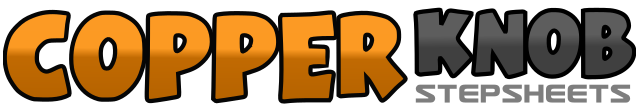 .......Count:32Wall:2Level:Improver.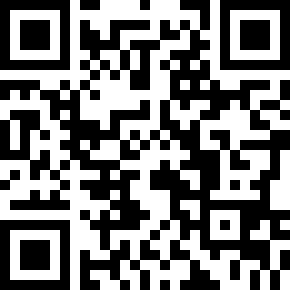 Choreographer:Colleen Archer (AUS) - October 2018Colleen Archer (AUS) - October 2018Colleen Archer (AUS) - October 2018Colleen Archer (AUS) - October 2018Colleen Archer (AUS) - October 2018.Music:Pour Me the Bottle - Anthony Taylor : (Album: The Music Man)Pour Me the Bottle - Anthony Taylor : (Album: The Music Man)Pour Me the Bottle - Anthony Taylor : (Album: The Music Man)Pour Me the Bottle - Anthony Taylor : (Album: The Music Man)Pour Me the Bottle - Anthony Taylor : (Album: The Music Man)........“For…Julie”1, 2Step R forward, Step L forward3, 4Small kick R forward twice5, 6Step R back, Step L back7, 8Tap R toe back twice (12)1, 2Step R to right side, Step L behind R3, 4Step R to right side, Step L across R5, 6Step R to right side, Touch L beside R and clap7, 8Step L to left side, Touch R beside L and clap (12)1, 2Step R forward, Turn ¼ left taking weight onto L3, 4Step R forward, Touch L beside R5, 6Step L back, Touch R heel forward7, 8Step R back, Touch L heel forward (9)1, 2Rock step L to left side, Recover R and sway R hip to right3, 4Sway L hip to left, Sway R hip to right5, 6Step L to left side, Step R behind L7, 8Turn ¼ left and step L forward, Scuff R beside L (6)1, 2Step R to right side and sway hips right, Hold3, 4Sway hips left, Hold